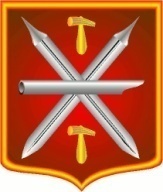 Т у л ь с к а я   о б л а с т ьМуниципальное образование город ТулаТульская городская Дума5-го созыва16-е  очередное заседаниеРЕШЕНИЕО внесении изменений в Положение «Об управлении по административно-техническому надзору администрации города Тулы», утвержденное решением Тульской городской Думы от 28.05.2008 № 45/1079  Руководствуясь Федеральным законом от 06.10.2003 № 131-ФЗ «Об общих принципах организации местного самоуправления в Российской Федерации», на основании Устава муниципального образования город Тула Тульская городская Дума Р Е Ш И Л А:1.  Внести в Положение «Об управлении по административно-техническому надзору администрации города Тулы», утвержденное решением Тульской городской Думы от 28.05.2008 № 45/1079, следующие изменения:1.1. Пункт 2.1 изложить в следующей редакции:«2.1. Целями деятельности управления является обеспечение соблюдения и исполнения физическими и юридическими лицами Гражданского кодекса Российской Федерации, Градостроительного кодекса Российской Федерации, Жилищного кодекса Российской Федерации, Федерального закона от 28.12.2009 № 381-ФЗ «Об основах государственного регулирования торговой деятельности в Российской Федерации», Федерального закона от 08.11.2007 № 257-ФЗ «Об автомобильных дорогах и о дорожной деятельности в Российской Федерации и о внесении изменений в отдельные законодательные акты Российской Федерации», Федерального закона от 13.03.2006 № 38-ФЗ «О рекламе», Положения «Об установке и эксплуатации рекламных конструкций в муниципальном образовании город Тула», утвержденного решением Тульской городской Думы от 24.11.2010 № 12/257, Правил благоустройства территории муниципального образования город Тула, утвержденных решением Тульской городской Думы от 30.05.2012 № 46/938.».1.2. Подпункт 1 пункта 2.2 изложить в следующей редакции:«1) контрольные функции в сфере реализации муниципальной политики благоустройства территории и внешнего облика муниципального образования город Тула, муниципального жилищного контроля, использования и сохранности муниципального имущества муниципального образования город Тула, муниципального контроля в области торговой деятельности, муниципального контроля за сохранностью автомобильных дорог местного значения в границах муниципального образования город Тула, а также проведения в случаях, предусмотренных Градостроительным кодексом Российской Федерации, осмотров зданий, сооружений и выдачи рекомендаций об устранении выявленных в ходе таких осмотров нарушений;».1.3. Пункт 2.3 дополнить подпунктами 22-27 следующего содержания:«22) формирование и ведение городского реестра парковочных разрешений участников Великой Отечественной войны и бывших несовершеннолетних узников концлагерей и других мест принудительного содержания, созданных фашистами и их союзниками в период Второй мировой войны, в том числе внесение в городской реестр парковочных разрешений участников Великой Отечественной войны и бывших несовершеннолетних узников концлагерей и других мест принудительного содержания, созданных фашистами и их союзниками в период Второй мировой войны записей о парковочных разрешениях участников Великой Отечественной войны и бывших несовершеннолетних узников концлагерей и других мест принудительного содержания, созданных фашистами и их союзниками в период Второй мировой войны, сведений об изменении записей о парковочных разрешениях участников Великой Отечественной войны и бывших несовершеннолетних узников концлагерей и других мест принудительного содержания, созданных фашистами и их союзниками в период Второй мировой войны и об аннулировании записей о парковочных разрешениях участников Великой Отечественной войны и бывших несовершеннолетних узников концлагерей и других мест принудительного содержания, созданных фашистами и их союзниками в период Второй мировой войны;23) формирование и ведение городского реестра резидентских парковочных разрешений, в том числе внесение в городской реестр резидентских парковочных разрешений записей о резидентских парковочных разрешениях, сведений об изменении записей о резидентских парковочных разрешениях, о продлении срока действия резидентских парковочных разрешений и об аннулировании записей о резидентских парковочных разрешениях;24) формирование и ведение городского реестра парковочных разрешений инвалидов I и II групп, а также законных представителей ребенка-инвалида и иных лиц, перевозящих инвалидов I и II групп или детей-инвалидов, в том числе внесение в городской реестр парковочных разрешений инвалидов I и II групп, а также законных представителей ребенка-инвалида и иных лиц, перевозящих инвалидов I и II групп или детей-инвалидов, записей о парковочных разрешениях инвалидов I и II групп, а также законных представителей ребенка-инвалида и иных лиц, перевозящих инвалидов I и II групп или детей-инвалидов, сведений об изменении записей о парковочных разрешениях инвалидов I и II групп, а также законных представителей ребенка-инвалида и иных лиц, перевозящих инвалидов I и II групп или детей-инвалидов, о продлении срока действия парковочных разрешений инвалидов I и II групп, а также законных представителей ребенка-инвалида и иных лиц, перевозящих инвалидов I и II групп или детей-инвалидов, и об аннулировании записей о парковочных разрешениях инвалидов I и II групп, а также законных представителей ребенка-инвалида и иных лиц, перевозящих инвалидов I и II групп или детей-инвалидов;25) формирование и ведение городского реестра парковочных разрешений членов многодетных семей, в том числе внесение в городской реестр парковочных разрешений членов многодетных семей записей о парковочных разрешениях членов многодетных семей, сведений об изменении записей о парковочных разрешениях членов многодетных семей, о продлении срока действия парковочных разрешений членов многодетных семей и об аннулировании записей о парковочных разрешениях членов многодетных семей;26) осуществление муниципального контроля в области торговой деятельности;27) реализация комплекса мероприятий по соблюдению требований схемы размещения нестационарных торговых объектов.».1.4. Пункт 3.1 дополнить подпунктом 22:«22) проводить в установленном порядке проверки (плановые и внеплановые) и мероприятия по контролю по вопросам соблюдения юридическими лицами, индивидуальными предпринимателями требований, установленных муниципальными нормативными правовыми актами в области торговой деятельности.».1.5. Пункт 4.1 изложить в следующей редакции:«4.1. В целях эффективного исполнения муниципальной политики в сфере благоустройства территории и внешнего облика муниципального образования город Тула, муниципального жилищного контроля, контроля в сфере использования и сохранности муниципального имущества, муниципального контроля в области торговой деятельности, муниципального контроля за сохранностью автомобильных дорог местного значения в границах муниципального образования город Тула и в иных сферах, отнесенных к компетенции управления, управление взаимодействует с органами местного самоуправления, органами государственной власти, правоохранительными и контролирующими органами, учреждениями, организациями и предприятиями.».2. Контроль за исполнением настоящего решения возложить на главу администрации города Тулы.3. Опубликовать настоящее решение на официальном сайте  муниципального образования город Тула (http://www.npacity.tula.ru) в сети Интернет, разместить на официальных  сайтах Тульской городской Думы и  администрации города Тулы в сети Интернет.4. Решение вступает в силу со дня его опубликования.Глава муниципального образования город Тула                                                                           Ю.И. Цкипуриот 30.09.2015№ 16/436